SRI KRISHNADEVARAYAUNIVERSITY :: ANANATHAPURAMU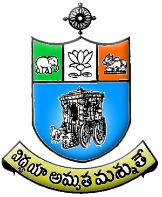 (G.O. Ms. No. 14, Higher Education (UE) Dept., dated 13.02.2019)As per G.O. Ms. No. 14, Higher Education (UE) Department, dated 13.02.2019, Page No. 44, stated as follows:- “The criteria for promotions under Career Advancement Scheme laid down under these Regulations shall be effective from the date of notification of these Regulations. However, to avoid hardship to those faculty members who have already qualified or are likely to qualify shortly under the existing regulations, a choice may be given to them, for being considered for promotions under the existing Regulations (i.e., UGC Regulations 2010 and G.O. Ms. No. 38, dated 23.06.2016). This option can be exercised only within three years from the date of notification of these Regulations.”The option form should be mandatory, to those faculty members who wish to apply for CAS 2020 for consideration of promotions under CAS.OPTION FORM TO BE SUBMITTED BY THE APPLICANTName of the Application :Present Designation & Department :Promotion sought (Academic Level/Grade Pay) : From _______ To________I hereby express my willingness to be considered for promotion under CAS in accordance with the regulations.	Old Regulations (i.e., UGC Regulations 2010 and G.O. Ms. No. 38, dated 23.06.2016)Or	New Regulations ( i.e. UGC Regulations 2018 and  G.O. Ms. No. 14 Higher Education (UE) Dept., dt.13.02.2019.Signature of the applicant 		University Grants Commission  Regulations, 2018SRI KRISHNADEVARAYAUNIVERSITY :: ANANATAPURAPPLICATION FOR PROMOTION From Professor (Level 14) To  Senior Professor (Level 15)UNDER CAREER ADVANCEMENT SCHEME (CAS){As per Govt. of A.P.G.O.Ms.No.14. Dt.13-02-2019}1.	Name of the faculty			:		(in Capital Letters)As per Service Register2. 	Department				:	3.	Present Designation &  Pay		:  Professor Level 14 {Rs. 1,44,200-2,18,200}4. 	Date of last promotion		:	5. 	Scale of pay seeking under CAS 	:  Senior Professor Level 15{Rs. 1,82,200-2,24,100}	6. 	Date of eligibility for promotion 	:	7. 	Social category(OC/SC/ST/OBC)			:  	8. 	Address for correspondence (with Pin code): 			Telephone No.		:			E-mail ID			:9. 	Academic Qualifications		:10. 	Research Degree(s)11.	 Appointments held prior to joining this institution:12. 	Disignations held after appointment at this institution:13.  Period of teaching experience: P.G. Classes (in years) 	:		 U.G. Classes (in years)	:	14.  Research experience excluding years spent in M.Phil./Ph.D.(in years):15.  Field of Specialization under the Subject/ Discipline :16.  Orientation/ Refresher Course/Workshops/Other courses attended (Min of 5 days)        (During the Assessment Period)PROFORMA FOR PROMOTION From Professor (Level 14) To  Senior Professor (Level 15)UNDER CAREER ADVANCEMENT SCHEME (CAS)TABLE 1: ASSESSMENT CRITERIA AND METHODOLOGY FOR UNIVERSITY TEACHERSGood - Involved in at least 3 activities ,Satisfactory - 1-2 activities Not-satisfactory - Not involved /undertaken any of the activities Note:Number of activities can be within or across the broad categories of activitiesOverall Grading:Good: Good in teaching and satisfactory or good in activity at Sl.No.2. orSatisfactory: Satisfactory in teaching and good or satisfactory in activity at Sl.No.2.Not Satisfactory: If neither good nor satisfactory in overall gradingNote: For the purpose of assessing the grading of Activity at Serial No. 1 and Serial No. 2, all suchperiods of duration which have been spent by the teacher on different kinds of paid leaves such as Maternity Leave, Child Care Leave, Study Leave, Medical Leave, Extraordinary Leave and Deputation shall be excluded from the grading assessment. The teacher shall be assessed for the remaining period of duration and the same shall be extrapolated for the entire period of assessment to arrive at the grading of the teacher. The teacher on such leaves or deputation as mentioned above shall not be put to any disadvantage for promotion under CAS due to his/her absence from his/her teaching responsibilities subject to the condition that such leave/deputation was undertaken with the prior approval of the competent authority following all procedures laid down in these regulations and as per the Acts, Statutes and Ordinances of the parent institution.Table 2ACADEMIC/RESEARCH ACTIVITYFormat :Methodology for University for calculating Academic/Research Score(Assessment must be based on evidence produced by the teacher such as: copy of publications, project sanction letter, utilization and completion certificates issued by the University and acknowledgements for patent filing and approval letters, M.Phil/Ph.D. award Notification.)1.  Research Papers in Peer-Reviewed or UGC listed Journals{Faculty of Sciences & Engg. 08 per Paper} {Faculty of Languages Arts/Commerce/Management: 10 per Paper}The Research score for Research papers would be augmented as follows:Peer-Reviewed or UGC-listed Journals (Impact factor to be determined as per Thomson Reuters list) :Paper in refereed journals without impact factorPaper with impact factor less than 1Paper with impact factor between 1 and 2Paper with impact factor between 2 and 5Paper with impact factor between 5 and 10Paper with impact factor >10Two authors: 70% of total value of publication for each author.More than two authors: 70% of total value of publication for the First/Principal/ Corresponding author and 30% of total value of publication for each of the joint authors.Joint Projects: Principal Investigator and Co-investigator would get 50% each.-5 Points-10 Points-15 Points-20 Points-25 Points-30 Points2.  Publications (Other than Research Papers)Note: Paper presented if part of edited book or proceeding, then it can be claimed only once3. Creation of ICT mediated Teaching Learning Pedagogy and content development of New and Innovative Courses and Curricula:(d) E-Content :(Contribution to development of e- content module in complete course/paper/e-book (at least one quadrant)4.  (a) Research Guidance:{10 pints per Degree Awarded, 05 per Thesis submitted}4 (b) Research Projects Completed:Note: For joint supervision of Research Students, the formula shall be 70% of the total score for Supervisor and Co- supervisor. Supervisor and Co-supervisor, both shall get 7 marks each.Joint Projects: Principal Investigator and Co-investigator shall get 50% each.5.  Patents/Policy Documents/Awards/Fellowship:NOTE: *For the purpose of calculating research score of the teacher, the combined research score from the categories of 5(b). Policy Document and 6. Invited lectures/Resource Person/Paper presentation shall have an upper capping of thirty percent of the total research score of the teacher concerned.Final Research Score During the Assessment Period:Note:The research score shall be from the minimum of THREE categories out of SIX categories.						DeclarationI solemnly affirm and state that the above information/particulars provided by me, are true and correct to the best of my knowledge and belief. PlaceDate :								Signature of the ApplicantForwarded Through the Proper ChannelPlace:Date:							Signature of the Head of the DepartmentDegree(s)SubjectYear of PassingPercentage of Marks obtainedDivision/ className of the UniversityDegree(s)TitleDate of awardUniversity/InstitutionDesignationName of EmployerDate of JoiningDate of JoiningSalary with GradeReason of LeavingDesignationName of EmployerJoiningLeavingSalary with GradeReason of LeavingDesignationDepartmentDate of actual JoiningDate of actual JoiningLevel of payDesignationDepartmentFromToLevel of payAssistant ProfessorAssociate ProfessorProfessorName of the Course/ Summer SchoolOrganization & PlaceDurationSponsoring AgencyCAS circular No.Name of the ApplicantAssessment PeriodName of the Department1Teaching: (Number of classes taught/total classes assigned)x100%(Classes taught includes sessions on tutorials, lab and other teaching related activities)Teaching: (Number of classes taught/total classes assigned)x100%(Classes taught includes sessions on tutorials, lab and other teaching related activities)Teaching: (Number of classes taught/total classes assigned)x100%(Classes taught includes sessions on tutorials, lab and other teaching related activities)Teaching: (Number of classes taught/total classes assigned)x100%(Classes taught includes sessions on tutorials, lab and other teaching related activities)S.No.Assessment YearNo. of Classes taught/ to total classesScoreGrade12345678910Overall Grading : 80% & above - Good Below 80% but 70% & above Satisfactory Less than 70% - Not satisfactoryOverall Grading : 80% & above - Good Below 80% but 70% & above Satisfactory Less than 70% - Not satisfactoryOverall Grading : 80% & above - Good Below 80% but 70% & above Satisfactory Less than 70% - Not satisfactoryOverall Grading : 80% & above - Good Below 80% but 70% & above Satisfactory Less than 70% - Not satisfactory2Involvement in the students related activities/research activities at University level)Involvement in the students related activities/research activities at University level)Involvement in the students related activities/research activities at University level)Involvement in the students related activities/research activities at University level)aAdministrative responsibilities held - such as Head, Chairperson/ Dean/ Director/ Co-ordinator, Warden etc.Administrative responsibilities held - such as Head, Chairperson/ Dean/ Director/ Co-ordinator, Warden etc.Administrative responsibilities held - such as Head, Chairperson/ Dean/ Director/ Co-ordinator, Warden etc.Administrative responsibilities held - such as Head, Chairperson/ Dean/ Director/ Co-ordinator, Warden etc.Designation & ResponsibilityDesignation & ResponsibilityDurationEvidence Page No.bAttending examination duties assigned by the College/University including paper evaluation.Attending examination duties assigned by the College/University including paper evaluation.Attending examination duties assigned by the College/University including paper evaluation.Attending examination duties assigned by the College/University including paper evaluation.cInvolvement in student related co-curricular, extension and field based activities such as student clubs, career counseling, study visits, student seminars and other events, cultural, sports, NCC, NSS and community services.Involvement in student related co-curricular, extension and field based activities such as student clubs, career counseling, study visits, student seminars and other events, cultural, sports, NCC, NSS and community services.Involvement in student related co-curricular, extension and field based activities such as student clubs, career counseling, study visits, student seminars and other events, cultural, sports, NCC, NSS and community services.Involvement in student related co-curricular, extension and field based activities such as student clubs, career counseling, study visits, student seminars and other events, cultural, sports, NCC, NSS and community services.dOrganizing Seminars/ Conferences/ Workshops, other College/University activities.Organizing Seminars/ Conferences/ Workshops, other College/University activities.Organizing Seminars/ Conferences/ Workshops, other College/University activities.Organizing Seminars/ Conferences/ Workshops, other College/University activities.eEvidence of actively involved in guiding Ph.D studentsEvidence of actively involved in guiding Ph.D studentsEvidence of actively involved in guiding Ph.D studentsEvidence of actively involved in guiding Ph.D studentsfConducting Minor or Major Research Project sponsored by National or International AgenciesConducting Minor or Major Research Project sponsored by National or International AgenciesConducting Minor or Major Research Project sponsored by National or International AgenciesConducting Minor or Major Research Project sponsored by National or International AgenciesgAt least one single or joint publication in Peer-reviewed or UGC list of JournalsAt least one single or joint publication in Peer-reviewed or UGC list of JournalsAt least one single or joint publication in Peer-reviewed or UGC list of JournalsAt least one single or joint publication in Peer-reviewed or UGC list of JournalsOverall GradingOverall GradingTop 10 Publications during the Assessment PeriodTop 10 Publications during the Assessment PeriodTop 10 Publications during the Assessment PeriodTop 10 Publications during the Assessment PeriodTop 10 Publications during the Assessment PeriodTop 10 Publications during the Assessment PeriodTop 10 Publications during the Assessment PeriodTop 10 Publications during the Assessment PeriodTop 10 Publications during the Assessment PeriodTop 10 Publications during the Assessment PeriodTop 10 Publications during the Assessment PeriodTop 10 Publications during the Assessment PeriodTop 10 Publications during the Assessment PeriodTop 10 Publications during the Assessment PeriodTop 10 Publications during the Assessment PeriodTop 10 Publications during the Assessment PeriodSl.NoTitle of the PaperAuthor(s)Author(s)Details of publicationDetails of publicationDetails of publicationDetails of publicationDetails of publicationDetails of publicationEvidence Page Nos.Evidence Page Nos.Evidence Page Nos.Evidence Page Nos.Claimed ScoreVerified ScoreYearYearISSN No.Vol. No. Page No.Vol. No. Page No.Vol. No. Page No.12345678910Note:- Impact factor is to the decided based on the Thomson Reuters metrix list alongwith said No. and impact factor in the details column.Note:- Impact factor is to the decided based on the Thomson Reuters metrix list alongwith said No. and impact factor in the details column.Note:- Impact factor is to the decided based on the Thomson Reuters metrix list alongwith said No. and impact factor in the details column.Note:- Impact factor is to the decided based on the Thomson Reuters metrix list alongwith said No. and impact factor in the details column.Note:- Impact factor is to the decided based on the Thomson Reuters metrix list alongwith said No. and impact factor in the details column.Note:- Impact factor is to the decided based on the Thomson Reuters metrix list alongwith said No. and impact factor in the details column.Note:- Impact factor is to the decided based on the Thomson Reuters metrix list alongwith said No. and impact factor in the details column.Note:- Impact factor is to the decided based on the Thomson Reuters metrix list alongwith said No. and impact factor in the details column.Note:- Impact factor is to the decided based on the Thomson Reuters metrix list alongwith said No. and impact factor in the details column.Note:- Impact factor is to the decided based on the Thomson Reuters metrix list alongwith said No. and impact factor in the details column.Note:- Impact factor is to the decided based on the Thomson Reuters metrix list alongwith said No. and impact factor in the details column.Note:- Impact factor is to the decided based on the Thomson Reuters metrix list alongwith said No. and impact factor in the details column.Note:- Impact factor is to the decided based on the Thomson Reuters metrix list alongwith said No. and impact factor in the details column.Note:- Impact factor is to the decided based on the Thomson Reuters metrix list alongwith said No. and impact factor in the details column.Note:- Impact factor is to the decided based on the Thomson Reuters metrix list alongwith said No. and impact factor in the details column.Note:- Impact factor is to the decided based on the Thomson Reuters metrix list alongwith said No. and impact factor in the details column.Other Research Papers and Articles’ published in Peer Reviewed  Journals Other Research Papers and Articles’ published in Peer Reviewed  Journals Other Research Papers and Articles’ published in Peer Reviewed  Journals Other Research Papers and Articles’ published in Peer Reviewed  Journals Other Research Papers and Articles’ published in Peer Reviewed  Journals Other Research Papers and Articles’ published in Peer Reviewed  Journals Other Research Papers and Articles’ published in Peer Reviewed  Journals Other Research Papers and Articles’ published in Peer Reviewed  Journals Other Research Papers and Articles’ published in Peer Reviewed  Journals Other Research Papers and Articles’ published in Peer Reviewed  Journals Other Research Papers and Articles’ published in Peer Reviewed  Journals Other Research Papers and Articles’ published in Peer Reviewed  Journals Other Research Papers and Articles’ published in Peer Reviewed  Journals Other Research Papers and Articles’ published in Peer Reviewed  Journals Other Research Papers and Articles’ published in Peer Reviewed  Journals Sl.NoTitle of the PaperTitle of the PaperAuthorsAuthorsPublicationPublicationPublicationPublicationPublicationPublicationYearEvidence Page No.Claimed ScoreClaimed ScoreVerified ScoreJournalJournalJournalImpact factorImpact factorImpact factorTotal Score in Category 1Total Score in Category 1Total Score in Category 1Total Score in Category 1Total Score in Category 1Total Score in Category 1Total Score in Category 1Total Score in Category 1Total Score in Category 1Total Score in Category 1Total Score in Category 1S.NBook/ChapterAuthor(s)Title of the BookPublisherYear/ISBNEvidence Page No.Claimed ScoreVerified Scorea) Books authored and published by a) Books authored and published by a) Books authored and published by a) Books authored and published by a) Books authored and published by a) Books authored and published by a) Books authored and published by a) Books authored and published by International publishers {12 Points for each book}International publishers {12 Points for each book}International publishers {12 Points for each book}International publishers {12 Points for each book}National Publishers {10 Points for each book }National Publishers {10 Points for each book }National Publishers {10 Points for each book }National Publishers {10 Points for each book }Chapter in Edited Book { 05 Points for each book }Chapter in Edited Book { 05 Points for each book }Chapter in Edited Book { 05 Points for each book }Chapter in Edited Book { 05 Points for each book }Editor of Book by International Publisher {10 Points}Editor of Book by International Publisher {10 Points}Editor of Book by International Publisher {10 Points}Editor of Book by International Publisher {10 Points}Editor of Book by National Publisher { 08 Points}Editor of Book by National Publisher { 08 Points}Editor of Book by National Publisher { 08 Points}Editor of Book by National Publisher { 08 Points}(b)  Translation  works  in  Indian  and Foreign Languages faculties(b)  Translation  works  in  Indian  and Foreign Languages faculties(b)  Translation  works  in  Indian  and Foreign Languages faculties(b)  Translation  works  in  Indian  and Foreign Languages faculties(b)  Translation  works  in  Indian  and Foreign Languages faculties(b)  Translation  works  in  Indian  and Foreign Languages faculties(b)  Translation  works  in  Indian  and Foreign Languages faculties(b)  Translation  works  in  Indian  and Foreign Languages facultiesChapter or Research paper {03 Points}Chapter or Research paper {03 Points}Chapter or Research paper {03 Points}Chapter or Research paper {03 Points}Book {08 Points}Book {08 Points}Book {08 Points}Book {08 Points}Total Score in Category 2Total Score in Category 2Total Score in Category 2Total Score in Category 2Total Score in Category 2S.NModules/PlaylistsChannel /Platforme-Content TitlesYearEvidence Page No.Claimed ScoreVerified Score(a) Development of Innovative Pedagogy{ 05 Points}(a) Development of Innovative Pedagogy{ 05 Points}(a) Development of Innovative Pedagogy{ 05 Points}(a) Development of Innovative Pedagogy{ 05 Points}(a) Development of Innovative Pedagogy{ 05 Points}(a) Development of Innovative Pedagogy{ 05 Points}(a) Development of Innovative Pedagogy{ 05 Points}(a) Development of Innovative Pedagogy{ 05 Points}(b) Design of New Curricula and Courses { 02 Per Curricula Per Course}(b) Design of New Curricula and Courses { 02 Per Curricula Per Course}(b) Design of New Curricula and Courses { 02 Per Curricula Per Course}(b) Design of New Curricula and Courses { 02 Per Curricula Per Course}(b) Design of New Curricula and Courses { 02 Per Curricula Per Course}(b) Design of New Curricula and Courses { 02 Per Curricula Per Course}(b) Design of New Curricula and Courses { 02 Per Curricula Per Course}(b) Design of New Curricula and Courses { 02 Per Curricula Per Course}(c) MOOCs(c) MOOCs(c) MOOCs(c) MOOCs(c) MOOCs(c) MOOCs(c) MOOCs(c) MOOCsDevelopment of complete MOOCs in 4 quadrants (4 credit course)(In case of MOOCs of lesser credits 05 marks/credit) { 20 Points}Development of complete MOOCs in 4 quadrants (4 credit course)(In case of MOOCs of lesser credits 05 marks/credit) { 20 Points}Development of complete MOOCs in 4 quadrants (4 credit course)(In case of MOOCs of lesser credits 05 marks/credit) { 20 Points}Development of complete MOOCs in 4 quadrants (4 credit course)(In case of MOOCs of lesser credits 05 marks/credit) { 20 Points}Development of complete MOOCs in 4 quadrants (4 credit course)(In case of MOOCs of lesser credits 05 marks/credit) { 20 Points}Development of complete MOOCs in 4 quadrants (4 credit course)(In case of MOOCs of lesser credits 05 marks/credit) { 20 Points}Development of complete MOOCs in 4 quadrants (4 credit course)(In case of MOOCs of lesser credits 05 marks/credit) { 20 Points}Development of complete MOOCs in 4 quadrants (4 credit course)(In case of MOOCs of lesser credits 05 marks/credit) { 20 Points}MOOCs (developed in 4 quadrant) per module/lecture : {02 Per Curricula per Course}MOOCs (developed in 4 quadrant) per module/lecture : {02 Per Curricula per Course}MOOCs (developed in 4 quadrant) per module/lecture : {02 Per Curricula per Course}MOOCs (developed in 4 quadrant) per module/lecture : {02 Per Curricula per Course}MOOCs (developed in 4 quadrant) per module/lecture : {02 Per Curricula per Course}MOOCs (developed in 4 quadrant) per module/lecture : {02 Per Curricula per Course}MOOCs (developed in 4 quadrant) per module/lecture : {02 Per Curricula per Course}MOOCs (developed in 4 quadrant) per module/lecture : {02 Per Curricula per Course}Content  writer/subject matter  expert for each module of MOOCs (at least one quadrant){02 Points}Content  writer/subject matter  expert for each module of MOOCs (at least one quadrant){02 Points}Content  writer/subject matter  expert for each module of MOOCs (at least one quadrant){02 Points}Content  writer/subject matter  expert for each module of MOOCs (at least one quadrant){02 Points}Content  writer/subject matter  expert for each module of MOOCs (at least one quadrant){02 Points}Content  writer/subject matter  expert for each module of MOOCs (at least one quadrant){02 Points}Content  writer/subject matter  expert for each module of MOOCs (at least one quadrant){02 Points}Content  writer/subject matter  expert for each module of MOOCs (at least one quadrant){02 Points}Course  Coordinator  for  MOOCs  (4 credit  course)(In  case  of  MOOCs  of lesser credits 02 marks/credit) {08 Points}Course  Coordinator  for  MOOCs  (4 credit  course)(In  case  of  MOOCs  of lesser credits 02 marks/credit) {08 Points}Course  Coordinator  for  MOOCs  (4 credit  course)(In  case  of  MOOCs  of lesser credits 02 marks/credit) {08 Points}Course  Coordinator  for  MOOCs  (4 credit  course)(In  case  of  MOOCs  of lesser credits 02 marks/credit) {08 Points}Course  Coordinator  for  MOOCs  (4 credit  course)(In  case  of  MOOCs  of lesser credits 02 marks/credit) {08 Points}Course  Coordinator  for  MOOCs  (4 credit  course)(In  case  of  MOOCs  of lesser credits 02 marks/credit) {08 Points}Course  Coordinator  for  MOOCs  (4 credit  course)(In  case  of  MOOCs  of lesser credits 02 marks/credit) {08 Points}Course  Coordinator  for  MOOCs  (4 credit  course)(In  case  of  MOOCs  of lesser credits 02 marks/credit) {08 Points}(d) E-Content (d) E-Content (d) E-Content (d) E-Content (d) E-Content (d) E-Content (d) E-Content (d) E-Content Development   of   e-Content   in   4 quadrants  for  a  complete  course/e- book {12 Points}Development   of   e-Content   in   4 quadrants  for  a  complete  course/e- book {12 Points}Development   of   e-Content   in   4 quadrants  for  a  complete  course/e- book {12 Points}Development   of   e-Content   in   4 quadrants  for  a  complete  course/e- book {12 Points}Development   of   e-Content   in   4 quadrants  for  a  complete  course/e- book {12 Points}Development   of   e-Content   in   4 quadrants  for  a  complete  course/e- book {12 Points}Development   of   e-Content   in   4 quadrants  for  a  complete  course/e- book {12 Points}Development   of   e-Content   in   4 quadrants  for  a  complete  course/e- book {12 Points}e-Content (developed in 4 quadrants) per module { 05 Points}e-Content (developed in 4 quadrants) per module { 05 Points}e-Content (developed in 4 quadrants) per module { 05 Points}e-Content (developed in 4 quadrants) per module { 05 Points}e-Content (developed in 4 quadrants) per module { 05 Points}e-Content (developed in 4 quadrants) per module { 05 Points}e-Content (developed in 4 quadrants) per module { 05 Points}e-Content (developed in 4 quadrants) per module { 05 Points}Contribution to development of e- content module in complete course/paper/e-book (at least one quadrant) {02 Points}Contribution to development of e- content module in complete course/paper/e-book (at least one quadrant) {02 Points}Contribution to development of e- content module in complete course/paper/e-book (at least one quadrant) {02 Points}Contribution to development of e- content module in complete course/paper/e-book (at least one quadrant) {02 Points}Contribution to development of e- content module in complete course/paper/e-book (at least one quadrant) {02 Points}Contribution to development of e- content module in complete course/paper/e-book (at least one quadrant) {02 Points}Contribution to development of e- content module in complete course/paper/e-book (at least one quadrant) {02 Points}Contribution to development of e- content module in complete course/paper/e-book (at least one quadrant) {02 Points}Editor of e-content for complete course/ paper /e-book { 10 Points}Editor of e-content for complete course/ paper /e-book { 10 Points}Editor of e-content for complete course/ paper /e-book { 10 Points}Editor of e-content for complete course/ paper /e-book { 10 Points}Editor of e-content for complete course/ paper /e-book { 10 Points}Editor of e-content for complete course/ paper /e-book { 10 Points}Editor of e-content for complete course/ paper /e-book { 10 Points}Editor of e-content for complete course/ paper /e-book { 10 Points}Total Score in Category 3Total Score in Category 3Total Score in Category 3Total Score in Category 3Sl.NoPh.D./M.PhilTitle of the ThesisStudent NameYear of AwardEvidence page No.Claimed ScoreVerified ScorePh.D.Ph.D.Ph.D.Ph.D.Ph.D.Ph.D.Ph.D.M.Phil./P.G Dissertation { 02 points per Degree Awarded}M.Phil./P.G Dissertation { 02 points per Degree Awarded}M.Phil./P.G Dissertation { 02 points per Degree Awarded}M.Phil./P.G Dissertation { 02 points per Degree Awarded}M.Phil./P.G Dissertation { 02 points per Degree Awarded}M.Phil./P.G Dissertation { 02 points per Degree Awarded}M.Phil./P.G Dissertation { 02 points per Degree Awarded}Sl.NoName of the ProjectFunding AgencyFundingIn Rs.YearEvidence Page No.Claimed ScoreVerified ScoreMore than Rs. 10 Lakh { 10 Points }More than Rs. 10 Lakh { 10 Points }More than Rs. 10 Lakh { 10 Points }More than Rs. 10 Lakh { 10 Points }More than Rs. 10 Lakh { 10 Points }More than Rs. 10 Lakh { 10 Points }More than Rs. 10 Lakh { 10 Points }More than Rs. 10 Lakh { 10 Points }Less than Rs. 10 lakh { 05 Points }Less than Rs. 10 lakh { 05 Points }Less than Rs. 10 lakh { 05 Points }Less than Rs. 10 lakh { 05 Points }Less than Rs. 10 lakh { 05 Points }Less than Rs. 10 lakh { 05 Points }Less than Rs. 10 lakh { 05 Points }Less than Rs. 10 lakh { 05 Points }4(c) Research Projects Ongoing :4(c) Research Projects Ongoing :4(c) Research Projects Ongoing :4(c) Research Projects Ongoing :4(c) Research Projects Ongoing :4(c) Research Projects Ongoing :4(c) Research Projects Ongoing :4(c) Research Projects Ongoing :More than Rs. 10 lakh { 05 Points}More than Rs. 10 lakh { 05 Points}More than Rs. 10 lakh { 05 Points}More than Rs. 10 lakh { 05 Points}More than Rs. 10 lakh { 05 Points}More than Rs. 10 lakh { 05 Points}More than Rs. 10 lakh { 05 Points}More than Rs. 10 lakh { 05 Points}Less than Rs. 10 lakh  { 02 Points}Less than Rs. 10 lakh  { 02 Points}Less than Rs. 10 lakh  { 02 Points}Less than Rs. 10 lakh  { 02 Points}Less than Rs. 10 lakh  { 02 Points}Less than Rs. 10 lakh  { 02 Points}Less than Rs. 10 lakh  { 02 Points}Less than Rs. 10 lakh  { 02 Points}4(d) Consultancy{ 03 Points}4(d) Consultancy{ 03 Points}4(d) Consultancy{ 03 Points}4(d) Consultancy{ 03 Points}4(d) Consultancy{ 03 Points}4(d) Consultancy{ 03 Points}4(d) Consultancy{ 03 Points}4(d) Consultancy{ 03 Points}Total Score in Category 4    Total Score in Category 4    Total Score in Category 4    Total Score in Category 4    5 (a) Patents5 (a) Patents5 (a) Patents5 (a) Patents5 (a) Patents5 (a) Patents5 (a) PatentsInternational { 10 Points}International { 10 Points}International { 10 Points}International { 10 Points}International { 10 Points}International { 10 Points}International { 10 Points}S.NTitle of the PatentYearAck/Ref.NoEvidence Page No.Claimed ScoreVerified ScoreNational { 07 Points}National { 07 Points}National { 07 Points}National { 07 Points}National { 07 Points}National { 07 Points}National { 07 Points}5(b)  *Policy  Document  (Submitted to  an  International body/Organisations like UNO/UNESCO/World Bank/International Monetary Fund etc.   or   Central Government or State Government)5(b)  *Policy  Document  (Submitted to  an  International body/Organisations like UNO/UNESCO/World Bank/International Monetary Fund etc.   or   Central Government or State Government)5(b)  *Policy  Document  (Submitted to  an  International body/Organisations like UNO/UNESCO/World Bank/International Monetary Fund etc.   or   Central Government or State Government)5(b)  *Policy  Document  (Submitted to  an  International body/Organisations like UNO/UNESCO/World Bank/International Monetary Fund etc.   or   Central Government or State Government)5(b)  *Policy  Document  (Submitted to  an  International body/Organisations like UNO/UNESCO/World Bank/International Monetary Fund etc.   or   Central Government or State Government)5(b)  *Policy  Document  (Submitted to  an  International body/Organisations like UNO/UNESCO/World Bank/International Monetary Fund etc.   or   Central Government or State Government)5(b)  *Policy  Document  (Submitted to  an  International body/Organisations like UNO/UNESCO/World Bank/International Monetary Fund etc.   or   Central Government or State Government)S.No.Name of the Policy DocumentReference No.MembersEvidence Page No.Claimed ScoreVerified ScoreInternational{ 10 Points}International{ 10 Points}International{ 10 Points}International{ 10 Points}International{ 10 Points}International{ 10 Points}International{ 10 Points}National{ 07 Points}National{ 07 Points}National{ 07 Points}National{ 07 Points}National{ 07 Points}National{ 07 Points}National{ 07 Points}State{ 04 Points}State{ 04 Points}State{ 04 Points}State{ 04 Points}State{ 04 Points}State{ 04 Points}State{ 04 Points}5 (c)Awards/Fellowship5 (c)Awards/Fellowship5 (c)Awards/Fellowship5 (c)Awards/Fellowship5 (c)Awards/Fellowship5 (c)Awards/Fellowship5 (c)Awards/FellowshipS.No.Name of the AwardAwarding AgencyYearEvidence Page No.Claimed ScoreVerified ScoreInternational{ 07 Points}International{ 07 Points}International{ 07 Points}International{ 07 Points}International{ 07 Points}International{ 07 Points}International{ 07 Points}National{ 05 Points}National{ 05 Points}National{ 05 Points}National{ 05 Points}National{ 05 Points}National{ 05 Points}National{ 05 Points}Total Score in Category 5Total Score in Category 5Total Score in Category 56 *Invited lectures /Resource Person/ paper presentation in Seminars/ Conferences/full paper in Conference Proceedings   (Paper presented   in Seminars/Conferences and also published as full paper in Conference Proceedings will be counted only once)6 *Invited lectures /Resource Person/ paper presentation in Seminars/ Conferences/full paper in Conference Proceedings   (Paper presented   in Seminars/Conferences and also published as full paper in Conference Proceedings will be counted only once)6 *Invited lectures /Resource Person/ paper presentation in Seminars/ Conferences/full paper in Conference Proceedings   (Paper presented   in Seminars/Conferences and also published as full paper in Conference Proceedings will be counted only once)6 *Invited lectures /Resource Person/ paper presentation in Seminars/ Conferences/full paper in Conference Proceedings   (Paper presented   in Seminars/Conferences and also published as full paper in Conference Proceedings will be counted only once)6 *Invited lectures /Resource Person/ paper presentation in Seminars/ Conferences/full paper in Conference Proceedings   (Paper presented   in Seminars/Conferences and also published as full paper in Conference Proceedings will be counted only once)6 *Invited lectures /Resource Person/ paper presentation in Seminars/ Conferences/full paper in Conference Proceedings   (Paper presented   in Seminars/Conferences and also published as full paper in Conference Proceedings will be counted only once)6 *Invited lectures /Resource Person/ paper presentation in Seminars/ Conferences/full paper in Conference Proceedings   (Paper presented   in Seminars/Conferences and also published as full paper in Conference Proceedings will be counted only once)6 *Invited lectures /Resource Person/ paper presentation in Seminars/ Conferences/full paper in Conference Proceedings   (Paper presented   in Seminars/Conferences and also published as full paper in Conference Proceedings will be counted only once)Sl.No.TitleOrganizerName of the EventYearEvidence Page No.Claimed ScoreVerified ScoreInternational (Abroad){ 07  Points}International (Abroad){ 07  Points}International (Abroad){ 07  Points}International (Abroad){ 07  Points}International (Abroad){ 07  Points}International (Abroad){ 07  Points}International (Abroad){ 07  Points}International (Abroad){ 07  Points}International (within Country){05 Points}International (within Country){05 Points}International (within Country){05 Points}International (within Country){05 Points}International (within Country){05 Points}International (within Country){05 Points}International (within Country){05 Points}International (within Country){05 Points}National{ 03 Points}National{ 03 Points}National{ 03 Points}National{ 03 Points}National{ 03 Points}National{ 03 Points}National{ 03 Points}National{ 03 Points}State/University{02 Points}State/University{02 Points}State/University{02 Points}State/University{02 Points}State/University{02 Points}State/University{02 Points}State/University{02 Points}State/University{02 Points}Total Score in Category 6Total Score in Category 6Total Score in Category 6Table II : Research and Academic contributionsTable II : Research and Academic contributionsTable II : Research and Academic contributionsTable II : Research and Academic contributionsTable II : Research and Academic contributionsTable II : Research and Academic contributionsTable II : Research and Academic contributionsTable II : Research and Academic contributionsCategory123456TotalClaimed ScoreVerified ScoreBy the CommitteeSignaturesOf the CommitteeMembers                           2.                           3.                           2.                           3.                           2.                           3.                           2.                           3.                           2.                           3.                           2.                           3.                           2.                           3.